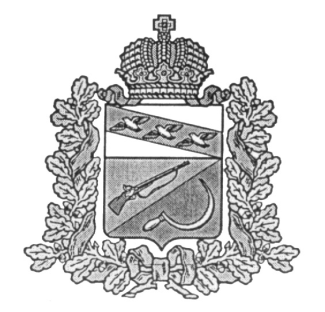 СОБРАНИЕ ДЕПУТАТОВМЕЛЕХИНСКОГО СЕЛЬСОВЕТАЩИГРОВСКОГО РАЙОНАКУРСКОЙ ОБЛАСТИ                            РЕШЕНИЕ                    Проект  Об утверждении Правил обращения за ежемесячной доплатой к трудовой  пенсии  лиц, осуществлявших полномочия выборного должностного лица местного самоуправления на постоянной  основе  Мелехинского  сельсовета  Щигровского    района  Курской области  Руководствуясь статьей 13.1 Закона Курской области № 35-ЗКО от 11.12.1998 года «О гарантиях осуществления  главами муниципальных образований полномочий выборных должностных лиц местного самоуправления на постоянной основе» (в ред. ЗКО- №31 от 19.04.2013 г.), ст.29-1 Устава муниципального образования «Мелехинский сельсовет» Щигровского района   Курской области Собрание депутатов Мелехинского  сельсовета Щигровского    района Курской области                                                        РЕШИЛО:        1. Утвердить прилагаемые   Правила  обращения  за ежемесячной доплатой к трудовой  пенсии  лиц, осуществлявших полномочия  выборного должностного лица местного  самоуправления на постоянной  основе  Мелехинского    сельсовета  Щигровского    района   Курской области.2. Настоящее решение вступает в силу со дня его официального  обнародования.Глава Мелехинского сельсовета	                                             В.А. Кривошеев	    Приложениек решению Собрания  депутатовМелехинского  сельсовета            Щигровского района Курской области        от ______________Правила  обращения  за ежемесячной доплатой к трудовой  пенсии  лиц, осуществлявших полномочия  выборного должностного лица местного  самоуправления на постоянной  основе   Мелехинского    сельсовета Щигровского района   Курской области. 1. Общие положения1.1. Настоящие Правила  регулирует процедуру обращения за  ежемесячной доплатой  к трудовой пенсии по старости (инвалидности)  (далее по тексту – доплата к трудовой пенсии)  главе Мелехинского  сельсовета, осуществлявшего полномочия выборного должностного лица местного самоуправления  на постоянной основе (далее по тексту – глава сельсовета) и рассмотрения заявлений о назначении  (приостановлении, возобновлении, прекращении выплаты) ежемесячной доплаты к трудовой пенсии по старости (инвалидности), определяет порядок назначения, перерасчета размера, выплаты и индексации ежемесячной доплаты к трудовой пенсии главе сельсовета,  назначения, перерасчета размера, выплаты и индексации доплаты к трудовой пенсии главе сельсовета.1.2. Ежемесячная доплата к трудовой пенсии главе сельсовета выплачивается за счет средств бюджета муниципального поселения, предусмотренных на очередной финансовый год, и является расходным обязательством поселения.II. Право на ежемесячную доплату к трудовой пенсии по старости (инвалидности)2.1. Право на установление ежемесячной доплаты к трудовой пенсии по старости (инвалидности) имеет глава сельсовета, замещавший выборную должность не менее трех лет и получавший денежное вознаграждение за счет средств местного бюджета, освобожденный от должности в связи с прекращением полномочий (в том числе досрочно), за исключением случаев прекращения полномочий, указанных в пунктах 2.1, 3, 6, 7, 8, 9 части 6 статьи 36 Федерального закона "Об общих принципах организации местного самоуправления в Российской Федерации".2.2. Гарантии права на установление ежемесячной доплаты к трудовой пенсии при выходе на трудовую пенсию по старости (инвалидности), назначенной в соответствии с Федеральным законом "О трудовых пенсиях в Российской Федерации", либо досрочно оформленной в соответствии с Федеральным законом "О занятости населения в Российской Федерации" обеспечиваются в соответствии с  условиями, определенными  статьей 13.1 Закона Курской области № 35-ЗКО от 11.12.1998 года «О гарантиях осуществления  главами муниципальных образований полномочий выборных должностных лиц местного самоуправления на постоянной основе» (в ред. ЗКО №31 от 19.04.2013 г.) и настоящим Положением.  Ш.Исчисление размера ежемесячной доплаты к трудовой пенсии по старости (инвалидности)3.1. Размер ежемесячной доплаты к трудовой пенсии по старости (инвалидности)  исчисляется таким образом, чтобы сумма фиксированного базового размера страховой части трудовой пенсии по старости (фиксированного базового размера трудовой пенсии по инвалидности) и размера ежемесячной доплаты к трудовой пенсии по старости (инвалидности)  составляла при осуществлении полномочий выборного должностного лица местного самоуправления на постоянной основе три года – 23 процентов денежного вознаграждения первого заместителя Губернатора Курской области.3.2. За  каждый полный год осуществления полномочий глава сельсовета на постоянной основе свыше трех лет размер ежемесячной доплаты к трудовой пенсии по старости (инвалидности) увеличивается на 3 процента денежного вознаграждения первого заместителя Губернатора Курской области. Общая сумма фиксированного базового размера страховой части трудовой пенсии по старости (фиксированного базового размера трудовой пенсии по инвалидности) и размера ежемесячной доплаты к трудовой пенсии по старости (инвалидности) не может превышать 30 процентов  денежного вознаграждения первого заместителя Губернатора Курской области.3.3. При исчислении размера ежемесячной доплаты к трудовой пенсии по старости (инвалидности), в стаж, дающий право на установление ежемесячной доплаты к трудовой пенсии по старости (инвалидности), установление ее размера, включаются периоды замещения государственных должностей Российской Федерации и Курской области, осуществления полномочий выборного должностного лица местного самоуправления на постоянной основе в Курской области, должностей государственной гражданской службы Российской Федерации и должностей муниципальной службы Курской области, но не более пяти лет.3.4. Размер ежемесячной доплаты к трудовой пенсии пересчитывается при повышении вознаграждения первого заместителя Губернатора Курской области. 3.5. В случае если лицу, осуществлявшему полномочия глава сельсовета, имеющему право на доплату к трудовой пенсии, назначены в соответствии с действующим законодательством две пенсии, то при определении размера ежемесячной  доплаты к трудовой пенсии по старости (инвалидности) учитывается сумма этих двух пенсий.3.6. Ежемесячная доплата к трудовой пенсии по старости (инвалидности) не устанавливается главе сельсовете, осуществлявшего полномочия выборного должностного лица местного самоуправления на постоянной основе, которому в соответствии с законодательством Российской Федерации назначены пенсия за выслугу лет или ежемесячное пожизненное содержание или установлено дополнительное пожизненное ежемесячное материальное обеспечение, либо в соответствии с федеральным законодательством, законодательством Курской области или законодательством другого субъекта Российской Федерации установлена ежемесячная доплата к трудовой пенсии или назначена пенсия за выслугу лет.IV. Перечень документов, необходимых для назначения ежемесячной доплаты  к трудовой пенсии по старости (инвалидности)4.1. Для назначения ежемесячной доплаты к трудовой пенсии  лицу, осуществлявшим полномочия глава сельсовета, представляются в  Администрацию сельсовета следующие документы:1) заявление о назначении ежемесячной  доплаты к трудовой пенсии по старости (инвалидности) (форма заявления - приложение №1); 2)   копия паспорта; 3) справка органа Пенсионного фонда Российской Федерации о  размере назначенной (досрочно оформленной) трудовой пенсии по старости (инвалидности) с указанием федерального закона, в соответствии с которым она назначена (досрочно оформлена) на месяц обращения за доплатой к трудовой пенсии по старости (инвалидности);4) копия распоряжения (решения) о сложении полномочий (увольнении);5) копия трудовой книжки;        6) копия военного билета (в случае его наличия);        7) справка о должностях, периоды замещения в которых учитываются при назначении ежемесячной доплаты к трудовой пенсии;        8) иные необходимые документы .      4.2. Лицо, осуществлявшее полномочия выборного должностного лица местного самоуправления глава сельсовета на постоянной основе  может обращаться за ежемесячной доплатой к трудовой пенсии  по старости (инвалидности) в любое время после возникновения права на нее и назначения трудовой пенсии по старости (инвалидности) либо досрочно назначенной в соответствии с Законом Российской Федерации «О занятости населения Российской Федерации» без ограничения каким-либо сроком путем подачи соответствующего заявления.V. Порядок рассмотрения заявления о назначении ежемесячной доплаты к трудовой пенсии по старости (инвалидности)5.1. При приёме заявления о назначении доплаты к трудовой пенсии по старости (инвалидности)  и при наличии всех необходимых документов для её назначения специалист по кадрам Администрации Мелехинского  сельсовета Щигровского района Курской области:           - проверяет правильность оформления заявления и соответствие изложенных в нем сведений  документу, удостоверяющему личность, и иным представленным документам, необходимым для назначения ежемесячной доплаты к трудовой пенсии ;          - сличает подлинники документов с их копиями, удостоверяет их, фиксирует выявленные расхождения;          - регистрирует заявление и выдает расписку – уведомление, в которой указывается дата приёма заявления, перечень недостающих документов и сроки их представления;.          -оказывает содействие лицу, осуществлявшему полномочия главы сельсовета в получении недостающих документов для назначения ежемесячной доплаты к трудовой пенсии.	Специалист по кадрам Администрации сельсовета  при получении заявления лица, осуществлявшего полномочия глава сельсовета, имеющего право на доплату к трудовой пенсии, запрашивает  из Администрации Курской области справку о размере  денежного вознаграждения первого заместителя Губернатора Курской области, оформляет справку  о должностях, периоды замещения  которых учитываются при назначении ежемесячной доплаты к трудовой пенсии, готовит проект распоряжения Администрации сельсовета о назначении ежемесячной доплаты к трудовой пенсии либо об отказе в ее назначении (Приложения №2 - 3).5.2. В случае отказа в назначении доплаты к трудовой пенсии по старости (инвалидности)  специалист по кадрам Администрации сельсовета  в    пятидневный срок после принятия распоряжения Администрации сельсовета  в письменной форме извещает об этом  лицо, осуществлявшего полномочия главы с указание причины отказа.При несогласии лица осуществлявшего полномочия главы сельсовета с решением об отказе в назначении ежемесячной доплаты к трудовой пенсии  он вправе обжаловать это решение в порядке установленном законодательством Российской Федерации.5.3. Доплата к трудовой пенсии назначается с 1-го числа месяца, в котором лицо, осуществлявшее полномочия выборного должностного лица местного самоуправления главы района, обратилось  за установлением доплаты к трудовой пенсии, но не ранее чем со дня возникновения на нее права.5.4. Доплата к трудовой пенсии выплачивается в срок, установленный для выплаты трудовой пенсии Администрацией Мелехинского  сельсовета. 5.5. Выплата доплаты к трудовой  пенсии осуществляется путем перечисления на соответствующий счет,  открытый получателем в кредитных организациях, либо через организации Федеральной почтовой связи по его выбору.Финансирование доплаты к трудовой пенсии по старости (инвалидности) и расходов по оплате услуг кредитных организаций и Федеральной почтовой связи по ее доставке производится в размере, не превышающем 30 процентов выплаченных сумм, без учета НДС за счет средств местного бюджета. 5.6. Распоряжение Администрации сельсовета  о назначении ежемесячной доплаты к трудовой пенсии с заявлением лица, осуществлявшего полномочия выборного должностного лица местного самоуправления главы сельсовета и всеми  документами, необходимыми для назначения данной доплаты к трудовой пенсии брошюруются специалистом по кадрам Администрации сельсовета   в пенсионное дело и передаются в бухгалтерию Администрации сельсовета. VI. Порядок приостановления, возобновления и прекращения выплаты  ежемесячной доплаты к трудовой пенсии6.1. Выплата ежемесячной доплаты к трудовой пенсии лицу, осуществлявшему полномочия выборного должностного лица местного самоуправления главы сельсовета приостанавливается и не выплачивается  при замещении им государственной должности Российской Федерации, государственной должности субъекта Российской Федерации, выборной муниципальной должности, должности федеральной гражданской службы, должности государственной гражданской службы субъекта Российской Федерации, муниципальной должности муниципальной службы со дня назначения на одну из указанных должностей. Лицо, имеющее право на доплату к трудовой пенсии, обязано в 5-тидневный срок безотлагательно извещать Администрацию  Мелехинского   сельсовета о наступлении обстоятельств, влекущих за собой  приостановление ее выплаты.Администрация Мелехинского   сельсовета приостанавливает выплату доплаты к трудовой пенсии со дня назначения на одну из должностей, указанных в абзаце 1 настоящего пункта и готовит проект распоряжения Администрации Мелехинского сельсовета по форме, предусмотренной приложением № 4  к настоящему Порядку, по заявлению лица с приложением копии документа о его назначении на данную должность6.2. После освобождения от должностей указанных в п.6.1 настоящего раздела выплата ежемесячной доплаты к трудовой пенсии возобновляется на прежних условиях  по заявлению лица, имеющего право на доплату к трудовой пенсии, оформленному согласно приложению № 1 к настоящему Порядку и направленному в Администрацию Мелехинского  сельсовета с предоставлением заверенной в установленном порядке копии решения об освобождении с должности.   Выплата ежемесячной доплаты к пенсии возобновляется со дня подачи заявления и оформляется распоряжением Администрации Мелехинского  сельсовета, проект которого готовится по форме предусмотренной приложением № 4 к настоящему Порядку.6.3. Выплата ежемесячной доплаты к трудовой пенсии лицу, осуществлявшему полномочия выборного должностного лица местного самоуправления главы сельсовета  прекращается в случаях:а) смерти получателя, а также в случае признания его в установленном порядке безвестно отсутствующим или объявления умершим - с даты смерти пенсионера либо со дня вступления в силу решения суда об объявлении его умершим или о признании его безвестно отсутствующим;б) утраты пенсионером права на назначенную ему доплату к трудовой пенсии при обнаружении обстоятельств или документов, опровергающих достоверность сведений, представленных в подтверждение права на указанную доплату;в) истечения срока признания получателя ежемесячной доплаты к трудовой пенсии инвалидом;г) перехода на пенсию иного вида, отличного от вида пенсий, к которой была назначена ежемесячная доплата к трудовой пенсии;д) выезда на постоянное место жительства за пределы Российской Федерации.Приостановление или прекращение выплаты ежемесячной доплаты к трудовой пенсии осуществляется с даты возникновения перечисленных обстоятельств и оформляется распоряжением Администрации Мелехинского  сельсовета, проект которого готовится согласно  Приложения №4.VII. Порядок перерасчета размера ежемесячной доплаты к трудовой пенсии и ее индексации7.1. Перерасчет размера ежемесячной доплаты к трудовой пенсии производится в случаях:а) изменения фиксированного базового размера трудовой пенсии по старости (инвалидности);б) при повышении денежного вознаграждения первого заместителя Губернатора Курской области.7.2. В случае изменения  фиксированного базового размера трудовой пенсии перерасчет размера ежемесячной доплаты к трудовой пенсии лицу, осуществлявшему полномочия выборного должностного лица местного самоуправления главы сельсовета, осуществляется на основании данных, предоставляемых по  запросу Администрации сельсовета у Управлении Пенсионного фонда Российской Федерации на бумажном носителе с даты изменения фиксированного базового размера пенсии.7.3. Перерасчет размера ежемесячной доплаты к трудовой пенсии лицу, осуществлявшему полномочия выборного должностного лица местного самоуправления главы сельсовета   в соответствии с подпунктом "а" пункта 7.1 настоящего Положения может быть также осуществлен на основании представленного самостоятельно получателем ежемесячной доплаты к трудовой пенсии документа о размере трудовой пенсии, выданного соответствующим территориальным органом Пенсионного фонда Российской Федерации, осуществляющим выплату данной пенсии.7.4.  При повышении денежного вознаграждения первого заместителя Губернатора Курской области ежемесячная доплата к трудовой пенсии  лицу, осуществлявшему полномочия выборного должностного лица местного самоуправления главы сельсовета  индексируется на коэффициент повышения.7.5. Перерасчет размера ежемесячной доплаты к трудовой пенсии  лицу, осуществлявшему полномочия выборного должностного лица местного самоуправления главы сельсовета производится на основании распоряжения Администрации Мелехинского  сельсовета (Приложение №5).VIII. Заключительные положения8.1. Суммы ежемесячной доплаты к трудовой пенсии, излишне выплаченные лицу, осуществлявшему полномочия выборного должностного лица местного самоуправления главы сельсовета, при несоблюдении им требований, предусмотренных настоящим Положением, возмещаются этим лицом в добровольном порядке, а в случае его несогласия - взыскиваются в порядке, предусмотренном действующим законодательством.8.2. Вопросы, связанные с назначением и выплатой ежемесячной доплаты к трудовой пенсии лицу, осуществлявшему полномочия выборного должностного лица местного самоуправления главы сельсовета, не урегулированные настоящим Положением, разрешаются применительно к Правилам обращения за пенсией, назначения пенсии и перерасчета размера пенсии, перехода с одной пенсии на другую в соответствии с Федеральными законами "О трудовых пенсиях в Российской Федерации" и "О государственном пенсионном обеспечении в Российской Федерации", утвержденным постановлением Минтруда России и Пенсионного фонда Российской Федерации от 27 февраля . N 17/19пб (зарегистрировано в Министерстве юстиции Российской Федерации 31.05.2002, N 3491).   Приложение № 1к Правилам обращения за ежемесячной доплатой к трудовой  пенсии  лиц, осуществлявших полномочия выборного должностного лица местного самоуправления на постоянной  основе  Мелехинского    сельсовета Щигровского    района  Курской области  . 						____________________________________ 						(инициалы и фамилия должностного лица органа местного самоуправления)___________________________________ (фамилия, имя, отчество заявителя)						дата рождения_____________________________ 						паспорт: серия ________ №__________________ 						выдан_____________________________________ 						дата выдачи________________________________ 						домашний адрес ___________________________,						__________________________________________ 						телефон __________________________________ЗАЯВЛЕНИЕВ соответствии с Законом Курской области от 11 декабря 1998 года № 35-ЗКО «О статусе глав муниципальных образований и других выборных должностных лиц местного самоуправления в Курской области» и ст. 29-1 Устава муниципального образования «Мелехинский » сельсовет  Щигровского  района    Курской областипрошу назначить мне ежемесячную доплату к трудовой пенсии по старости (инвалидности), назначенной в соответствии с Федеральным законом «О трудовых пенсиях в Российской Федерации» либо досрочно оформленной в соответствии с Законом Российской Федерации «О занятости населения в Российской Федерации».О поступлении на государственную должность Российской Федерации или субъекта Российской Федерации, должность федеральной гражданской службы, должность государственной гражданской службы субъекта Российской Федерации, выборную муниципальную должность, муниципальную должность муниципальной службы и обо всех обстоятельствах, влияющих на выплату ежемесячной доплаты к трудовой пенсии и ее размер, обязуюсь в 5-дневный срок сообщить об  этом в  Администрации  Мелехинского сельсовета.Ежемесячную   доплату   к   трудовой   пенсии   прошу   перечислять   через ______________________________________________________________________________________________________________________________________лицевой счет _______________________________________________________К заявлению прилагаются:1)   копия паспорта;2) справка органа Пенсионного фонда Российской Федерации о  размере назначенной (досрочно оформленной) пенсии по старости (инвалидности) с указанием федерального закона, в соответствии с которым она назначена (досрочно оформлена) на месяц обращения за доплатой к трудовой пенсии;3) копия распоряжения (решения) об освобождении от исполнения полномочий (увольнении);4) копия трудовой книжки;         5) копия военного билета (в случае его наличия);         6) иные документы (указать какие)_________________________________________________________________________________________ Предупрежден(а) об ответственности за предоставление недостоверной информации.В соответствии с Федеральным законом от 27 июля 2006 года N 152-ФЗ "О персональных данных" даю согласие Администрации Мелехинского  сельсовета Щигровского района  Курской области, областному казенному учреждению "Центр социальных выплат" на обработку моих персональных данных, в том числе: сбор, систематизацию, накопление, хранение, уточнение (обновление, изменение), использование, распространение (в том числе передачу ГУ - "Отделение Пенсионного Фонда РФ по Курской области", кредитным организациям и организациям федеральной почтовой связи) обезличивание, блокирование, уничтожение с использованием и без использования средств автоматизации (смешанную) на период получения ежемесячной доплаты к трудовой пенсии.«___»_______________ г. ________________________					(подпись заявителя)Заявление и документы принял:«___»_________________г. ______________________   ____________________	(дата принятия)	(подпись специалиста)  (фамилия, инициалы принявшего)Приложение N 2к Правилам обращения за ежемесячной доплатой к трудовой  пенсии  лиц, осуществлявших полномочия выборного должностного лица местного самоуправления на постоянной  основе  Мелехинского    сельсовета  Щигровского    района  Курской области  .                         Администрация  Мелехинского  сельсовета  Щигровского района  Курской областиРАСПОРЯЖЕНИЕот __________ 20__ г. N ______О назначении ежемесячнойдоплаты к трудовой пенсии     Руководствуясь статьей 13.1 Закона Курской области № 35-ЗКО от 11.12.1998 года «О гарантиях осуществления  главами муниципальных образований полномочий выборных должностных лиц местного самоуправления на постоянной основе» (в ред. ЗКО- №31 от 19.04.2013 г.) в соответствии со статьей 29-1 Устава Мелехинского  сельсовета  Щигровского района  Курской области  установить с______________ ежемесячную доплату к трудовой пенсии по старости,  инвалидности (нужное подчеркнуть) гр. _____________________________________________________________________________________________________________________________________, осуществляющему  полномочия выборного должностного лица местного самоуправления главы Мелехинского сельсовета  Щигровского  района Курской области на постоянной основе.Срок замещения  должности  составляет   ____   лет.Ежемесячное денежное вознаграждение  первого заместителя Губернатора Курской области, учитываемое для назначения ежемесячной доплаты к трудовой пенсии, составляет _______ руб. ______ коп.Общий размер  ежемесячной доплаты к  трудовой пенсии  определен  в  размере_______ руб. _______ коп., что  составляет _______% ежемесячного  денежноговознаграждения, учитываемого для назначения  ежемесячной доплаты к трудовойпенсии.    Доплата к трудовой пенсии назначена (пожизненно, до……  ……..  20….г. (указывается дата прекращения инвалидности).       Администрации  Мелехинского  сельсовета  ( главному бухгалтеру……) с учетом положений раздела Ш настоящего Положения осуществлять выплату ежемесячной доплаты к трудовой пенсии ___________________________________________________________________________                         (фамилия, имя, отчество) Глава сельсовета                                                           ______________________                                                                                                                                                   (инициалы, фамилия)Приложение N 3к Правилам обращения за ежемесячной доплатой к трудовой  пенсии  лиц, осуществлявших полномочия выборного должностного лица местного самоуправления на постоянной  основе  Мелехинского     сельсовета  Щигровского    района  Курской области  . Администрация  Мелехинского сельсовета  Щигровского района  Курской области                                                        РАСПОРЯЖЕНИЕот __________ 20__ г. N ______Об отказе в назначении ежемесячнойдоплаты к трудовой пенсииРуководствуясь статьей 13.1 Закона Курской области № 35-ЗКО от 11.12.1998 года «О гарантиях осуществления  главами муниципальных образований полномочий выборных должностных лиц местного самоуправления на постоянной основе» ( в ред. ЗКО- №31 от 19.04.2013 г.),  статьей 29-1 Устава Мелехинского  сельсовета Щигровского района  Курской области   отказать  в назначении ежемесячной доплаты к трудовой пенсии гр. ____________________________________________________________________________-,                                                   (фамилия, имя, отчество)осуществляющему  полномочия выборного должностного лица местного самоуправления главы Мелехинского   сельсовета  Щигровского  района Курской области на постоянной основе                        по следующему основанию ___________________________________________________                                                                             (причина отказа)Глава сельсовета                                                               ___________________                                                                                                        (инициалы, фамилия)Приложение N 4к Правилам обращения за ежемесячной доплатой к трудовой  пенсии  лиц, осуществлявших полномочия выборного должностного лица местного самоуправления на постоянной  основе   Мелехинского     сельсовета Щигровского    района  Курской области  . АМИНИСТРАЦИЯ  Мелехинского  СЕЛЬСОВЕТА  Щигровского РАЙОНА КУРСКОЙ ОБЛАСТИРАСПОРЯЖЕНИЕот _________ 20___ г. N _______О приостановлении (возобновлении, прекращении)выплаты ежемесячной доплаты к трудовой пенсии    В соответствии с ______________________________________________________(указываются основания  для  приостановления,  возобновления и  прекращениявыплаты  ежемесячной  доплаты  к  трудовой  пенсии:  а)  личное  заявление;б)  нормативный  акт  о   замещении   (освобождении)   от   государственнойдолжности   Российской   Федерации,   государственной   должности   Курской области,  муниципальной  должности, должности  государственной  гражданской службы   Российской   Федерации,  муниципальной   должности   муниципальной службы или  о  назначении в  соответствии  с  законодательством  Российской Федерации пенсии за выслугу  лет  или ежемесячного пожизненного  содержания или об установлении дополнительного пожизненного ежемесячного материального обеспечения, либо в соответствии с  федеральным законом,  законодательством Курской области или законодательством другого субъекта Российской Федерации установлении   ежемесячной   доплаты   к   трудовой   пенсии   по  старости (инвалидности) или о назначении  пенсии за выслугу лет);  в) актовая запись органов ЗАГС о смерти) приостановить (возобновить, прекратить) с _____________________ выплату                                                                             (число, месяц, год)ежемесячной доплаты к трудовой пенсии ____________________________________.                                                                                (фамилия, имя, отчество)Глава сельсовета                                                            ____________________                                                                                            (инициалы, фамилия)Приложение N 5к Правилам обращения за ежемесячной доплатой к трудовой  пенсии  лиц, осуществлявших полномочия выборного должностного лица местного самоуправления на постоянной  основе   Мелехинского     сельсовета Щигровского    района  Курской области  . АМИНИСТРАЦИЯ Мелехинского СЕЛЬСОВЕТА   Щигровского РАЙОНА КУРСКОЙ ОБЛАСТИРАСПОРЯЖЕНИЕот __________ 20___ г. N ______Об изменении размера ежемесячнойдоплаты к трудовой пенсии    В соответствии с _____________________________________________________,(указывается причина изменения размера ежемесячной доплаты к трудовой  пенсии)с ____________________ выплачивать ________________________________________  (число, месяц, год)                                      (фамилия, имя, отчество)ежемесячную доплату к трудовой пенсии в размере ________ руб. _______ коп.,определенном в соответствии со статьей 3.1. Положение о порядке назначения, выплаты и перерасчета ежемесячной доплаты к трудовой пенсии по старости (инвалидности) главе Мелехинского  сельсовета  Щигровского района, осуществляющего полномочия выборного должностного лица местного самоуправления  Мелехинского   сельсовета на постоянной основеГлава                                                                                          ________________                                                                                           (подпись, инициалы, фамилия)  Место для печати